 Б О Й О Р О Ҡ                                                                  РАСПОРЯЖЕНИЕ   «20» август 2014 й.                               № 14                    «20» августа 2014 г.О назначении контрактного управляющего или входящего в состав контрактной службы        В целях реализации Федерального закона от 05.04.2013 года № 44 –ФЗ «О контрактной системе в сфере закупок товаров, работ, услуг для обеспечения государственных и муниципальных нужд» и в соответствии с положением (регламентом), разработанным на основании утвержденного приказом Минэкономразвития России от 29 октября 2013 года № 631 Типового положения (регламента) о контрактной службе 1. Назначить контрактным управляющим или входящего в состав контрактной службы Ахмадеева Гамбара Ахметзакиевича.2.  Распоряжение  вступает в силу со дня его подписания.Глава сельского поселения                                         Г.А.АхмадеевБАШҠОРТОСТАН  РЕСПУБЛИКАҺЫШаран районы Муниципаль районынынДмитриева Поляна ауыл СоветыАуыл билємәће башлыгы452630,  Дмитриева Поляна ауылы,тел.(34769) 2-68-00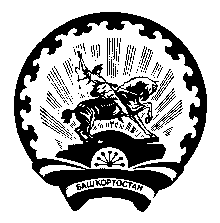 РЕСПУБЛИКА  БАШКОРТОСТАНГлава сельского поселенияДмитриево-Полянский сельсоветМуниципального района  Шаранский район         452630, д. Дмитриева Поляна,тел.(34769) 2-68-00